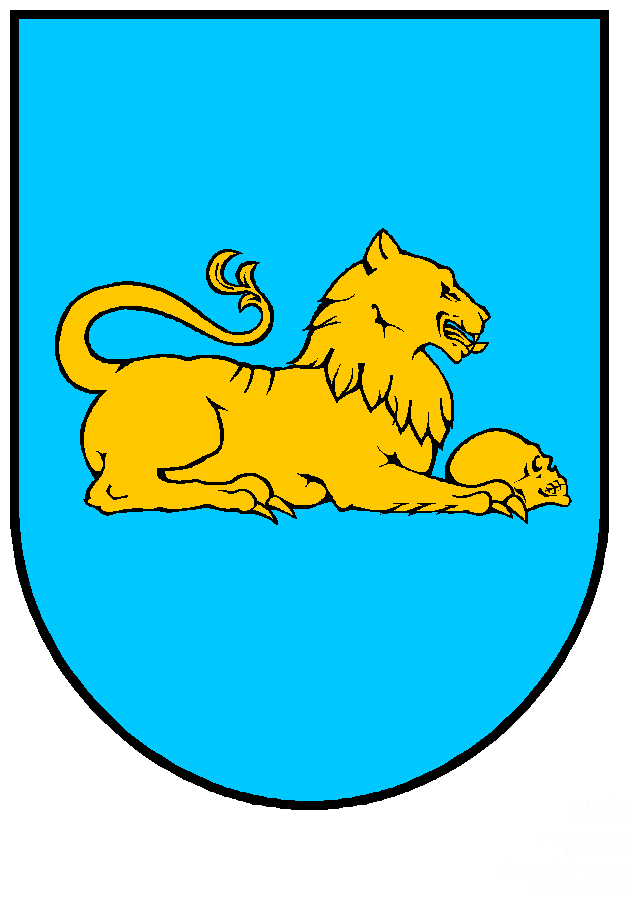 Litér KözségPolgármesterétőlMeghívóLitér Község Önkormányzatának Képviselő-testülete 2023. március 13-án (hétfő)
7:00 órakor rendkívüli Képviselő-testületi ülést tart, melyre tisztelettel meghívom.Ülés helye: Litér Községháza tanácsterme(8196 Litér, Álmos u. 37.) Napirendi javaslat: Saját erő igazolása és töltőpont kialakítási terv elkészítése az elektromos autók beszerzése és töltőpont kialakítása tárgyú támogatási kérelemhez Előadó: Osváth Örs polgármesterKérem a Tisztelt Képviselőket, Bizottsági tagokat amennyiben az ülésen nem tudnak részt venni, úgy távolmaradásukat előzetesen jelezzék a Litéri Közös Önkormányzati Hivatal Titkárságán. Telefon: 06 88 598-016 A meghívó és a nyilvános napirendi pontok előterjesztései megtalálhatók a www.liter.hu portálon!Litér, 2023. március 9.                                     					  Osváth Örs sk                      			                                       Litér Község Polgármestere	